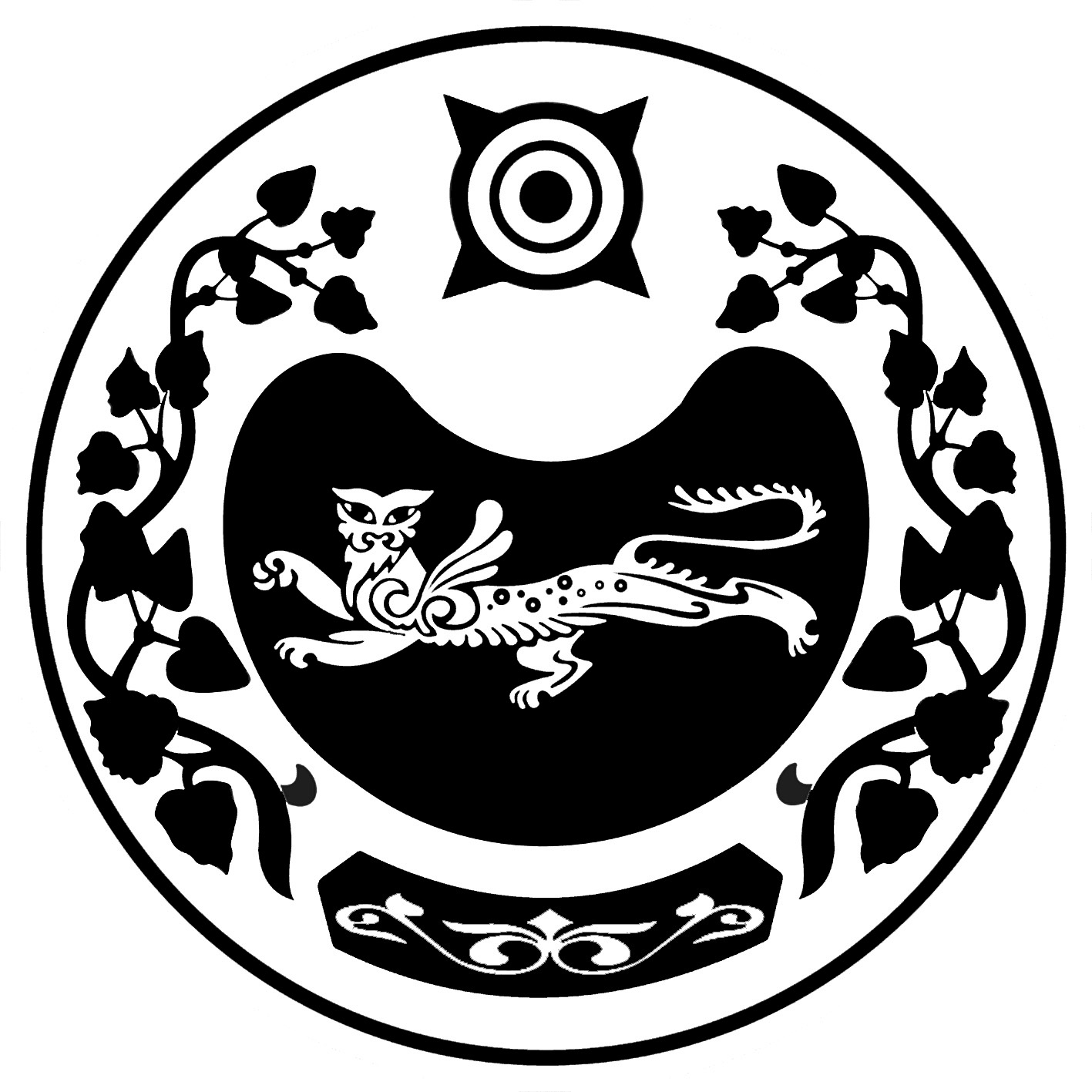 РОССИЯ ФЕДЕРАЦИЯЗЫ             РОССИЙСКАЯ ФЕДЕРАЦИЯ           ХАКАС РЕСПУБЛИКАЗЫ			               РЕСПУБЛИКА ХАКАСИЯ                   АFБАН ПИЛТIРI		                                АДМИНИСТРАЦИЯ     АЙМАFЫНЫH УСТАF-ПАСТАА   		           УСТЬ-АБАКАНСКОГО РАЙОНАПОСТАНОВЛЕНИЕот  20.07.2021 г.         № 693 -пр.п. Усть-АбаканВ соответствии с решением Совета депутатов Усть-Абаканского района Республики Хакасия от 22.12.2020 № 53 «О бюджете муниципального образования Усть-Абаканский район Республики Хакасия на 2021 год и плановый период 2022 и 2023 годов», руководствуясь  статьями 46,53,66 Устава муниципального образования Усть-Абаканский район,  Администрация Усть-Абаканского района Республики Хакасия ПОСТАНОВЛЯЕТ:Внести в постановление администрации Усть-Абаканского района от30.12.2020 г. №965-п «О мерах по реализации решения Совета депутатов Усть-Абаканского района  Республики  Хакасия от 22.12.2020 г.№ 53 «О бюджете муниципального образования Усть-Абаканский район Республики Хакасия на 2021 год и плановый период 2022 и 2023 годов» следующие изменения:Подпункт «в»пункта 10 постановления изложить в новой редакции:«в) в размере до 30 процентов суммы муниципального контракта (договора), но не более лимитов бюджетных обязательств, подлежащих исполнению за счет средств  бюджета муниципального образования Усть-Абаканский район в 2021 году: - по муниципальным  контрактам, договорам об оказании услуг теплоснабжения; - по муниципальным контрактам (договорам) на выполнение работ по строительству, реконструкции, капитальному ремонту объектов капитального строительства муниципальной собственности Усть-Абаканского района;- по муниципальным  контрактам, договорам об оказании услуг водоотведения;-по муниципальным контрактам, договорам об оказании услуг по проведению лабораторных исследований (испытаний,измерений).»Управляющей делами администрации Усть-Абаканского района (Лемытской О.В.) опубликовать настоящее постановление на официальном сайте Усть-Абаканского района в сети «Интернет».Главному редактору МАУ «Редакция газеты «Усть-Абаканские известия» (И.Ю. Церковная) опубликовать настоящее постановление в газете «Усть-Абаканские известия» или «Усть-Абаканские известия» официальные».4.Контроль за исполнением настоящего постановления  возложить на заместителя Главы администрации Усть-Абаканского района по финансам и экономике- руководителя управления финансов и экономики администрации Усть-Абаканского района  Потылицыну Н.А.  Глава Усть-Абаканского района					           Е.В. ЕгороваО внесении изменений в постановление администрации Усть-Абаканского района от 30.12.2020 г. № 965-п «О мерах по реализации решения Совета депутатов Усть-Абаканского района Республики  Хакасия от 22.12.2020г.  № 53 «О бюджете муниципального образования Усть-Абаканский район Республики Хакасия на 2021 год и плановый период 2022 и 2023 годов»